МБДОУ «Детский сад г.Новосокольники»МАЛЫЕ ОЛИМПИЙСКИЕ - 2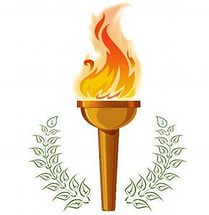 Инструктор по физической культуре                                                                                                                 Семенкович Людмила Викторовнаг. НовосокольникиЦель: Формирование культуры здорового образа жизни среди воспитанников ДОУ.Задачи: 1. Стимулирование развития физкультурно-массовой работы в ДОУ.2. Создание благоприятных условий для реализации потребности детей в двигательной активности и развитии физических способностей;3. Воспитание у детей чувства патриотизма и уважительного отношения к традициям и символике Олимпийских игр;4. Выявление сильнейших спортсменов детского сада.Действующие лицаВзрослые:Ведущий. Царь. Мудрец. 5 девочек с олимпийскими кольцами. 2девочки в греческих костюмах («жрицы огня») .Сценарий праздника:Звучит музыка (спортивный марш). В зал входят дети в спортивной форме и рассаживаются по местам. ВЕДУЩИЙ:Проводим праздник спорта Мы в честь Олимпиады. Здоровье, силу укрепляем,И спорту очень рады. Ну-ка дружно, детвора, Крикнем все: «Физкульт-ура! »ВЕДУЩИЙ:Олимпийские игры… Что же это такое? Это состязания лучших спортсменов. Давайте сегодня совершим путешествие во времени. Побываем в Древней Греции – стране, где давным-давно на горе Олимп, за 8 веков до нашей эры впервые проводились Олимпийские игры Люди этой страны жили беспокойно, постоянно воевали. По легенде, Ифит - царь эллинов, обратился к мудрецу с вопросом… Открывается занавес – декорации (трон, царь Ифит, Мудрец) ЦАРЬ: Что мне делать? В Элладе 26 веков подрядГорода не знают мира. Идет войной на брата брат… О! Мудрец, посоветуй, что сделать, чтобы уберечь народ от войн и грабежей? МУДРЕЦ:Советую тебе, о Великий Царь, сплотить свой народ. ЦАРЬ:Но как это сделать? МУДРЕЦ:Пусть в Олимпию прибудет, Кто отважен и силен. Для сражений мирных будетПолем боя – стадион. ЦАРЬ:Да, слова твои мудры. Совет достойный дал мне ты. Я издам сейчас указ:«Войны надо прекратить. Прикажу я всем дружить. А хотите состязаться, Давайте спортом заниматься. Достает свиток, пишет, читает:Объявляю священное перемирие, войны прекратить. Всем участвовать в соревнованиях, соблюдая правила, по которым они проходят. Необходимо уважать своего соперникаСоблюдать олимпийский девиз: быстрее, выше, сильнее. Подножки сопернику не ставить, упавшим - помогать. Соревноваться в истинно спортивном духе, во славу спорта и во имя чести.Отправляет Мудреца к гонцам со свитком. Занавес закрывается.ВЕДУЩИЙ:С той поры раз в 4 года между жатвой и сбором винограда по дорогам страны отправлялись во все стороны глашатаи, которые несли радостную весть: «Все в Олимпию!» Известие о предстоящем Олимпийском празднике радовало людей. С самого своего зарождения Олимпийские игры несли народам мир и единение. А правила олимпийских соревнований соблюдаются и нынешними олимпийцами. ВЕДУЩИЙ: Символ Олимпийских игр – 5 сплетенных цветных колец обозначают дружбу между людьми всех пяти континентов: Европы, Азии, Австралии, Америки, Африки. Эти кольца располагаются на белом знамени Олимпиады. Звучит музыка.Девочки в цветных платьях выходят поочереди с кольцами, читают стихи:1 девочка:Цвет травы – зеленый цвет – Из Австралии привет! 2 девочка:На востоке рано- раноСолнце окна золотит. Потому что желтый цвет – Это Азии привет! 3 девочка:Знают все, что черный цвет – Это Африки привет! 4 девочка:Самый яркий красный цвет –От Америки привет! 5 девочка:Из Европы – дружбы тропы. К нам спешат –Препятствий нет. А какой же цвет Европы? Голубой Европы цвет. (танцевальная композиция)ВЕДУЩИЙ:Пять колец на белом флаге Меж собой переплелись, Будто все спортсмены мира Крепко за руки взялись. Под музыку уходят. ВЕДУЩИЙ:На первых для России Олимпийских играх в российской команде было всего пять спортсменов (один фигурист и 4 борца) :Николай Панин-Коломенский, Андрей Петров, Николай Орлов, Григорий Демин, Евгений Замотин. Все они завоевали олимпийские медали - это были первые медали в истории российского спорта. Сегодня и у вас есть возможность выиграть свои первые олимпийские медали. Вы готовы? (Дети – да!)МУДРЕЦ: Не торопитесь, у вас еще нет самого главного – олимпийского огня. Ведь именно он является одним из символов олимпийских игр. Как и в прежние времена, олимпийский огонь зажигается  где? (Дети - в Греции на горе Олимп.)ВЕДУЩИЙ: Ну тогда отправляемся в Грецию, путь будет нелегкий, поэтому приготовьтесь проявить свой характер.(ПРОВОДИТСЯ РАЗМИНКА) Вот мы и в Греции. Отсюда начинается факельная эстафета. Переходя из рук в руки, спешит факел через весь мир, чтобы достичь олимпийского стадиона. Открывается занавес. Звучит греческая народная мелодия. Девочки в греческих костюмах, изображающие жриц огня сидят возле чаши с Олимпийским огнем. ВЕДУЩИЙ:Уважаемые жрицы, хранительницы олимпийского огня, не могли бы вы зажечь наш факел, а то у нас олимпиада, состязаться пора, а олимпийского огня нет.1ЖРИЦА: Конечно, мы дадим вам огонь, только сначала нужно доказать, что вы его достойны.2 ЖРИЦА:Ведь это не просто огонь - это святыня! И владеть им могут только настоящие и честные олимпийцы. Дайте нам честную олимпийскую клятву, что будете честны, отважны и мужественны. ВЕДУЩИЙ:Дети, давайте поклянемся и подтвердим свои намерения словами, что мы олимпийцы. Готовы?Кто с ветром проворным может сравниться? Дети: Мы – олимпийцы! ВЕДУЩИЙ:Кто верит в победу, преград не боится? Дети: Мы – олимпийцы! ВЕДУЩИЙ:Кто спортом любимой России гордится? Дети: Мы – олимпийцы! ВЕДУЩИЙ:Кто в честном бою сегодня сразится?Дети: Мы – олимпийцы! 1 ЖРИЦА:Убедили, вот вам священный огонь, сражайтесь честно и достойно.(Они передают зажженный факел факелоносцу) ВЕДУЩИЙ:Факел с олимпийским огнем начинает свое путешествие по городам России. Давайте и мы передадим его из рук в руки каждому участнику. (Передают факел , возвращаются на место)ЗАВЕДУЮЩИЙ:Сегодня в нашем детском саду особенный день - День открытия Малых Олимпийских игр…. Внести флаг соревнований!ВЕДУЩИЙ:К выносу флага малых олимпийских игр в детском саду №7 ОАО РЖД  встать, смирно! Почетное право внести флаг олимпиады 2015 и переходящий кубок малых олимпийских игр предоставляется группе победительнице 2014г. - группе №7!Звучит марш, вносят флаг.ЗАВЕДУЮЩИЙ:Объявляю малые Олимпийские игры - 2015  открытыми! (Акробатическая композиция Физкульт – ура!!!)ВЕДУЩИЙ:  Теперь можно начинать наше состязание. Группам разойтись по секторам соответственно заявкам. ПРОВОДЯТСЯ СОРЕВНОВАНИЯ ПО ВИДАМ СПОРТА:- бег 10 метров.- прыжки в длину с места.- толкание набивного мяча.- езда на велосипедах.- метание мешочка с песком правой, левой рукой.ПОДВЕДЕНИЕ ИТОГОВ. ВЕДУЩИЙ:Пока подводятся итоги игр, у наших родителей есть  шанс принести дополнительные медали в общий зачет групп. Для этого необходимо выполнить следующие  задания.Испытание для родителей: - броски в кольцо-попади в ворота-перевези спортсменов (челночный бег с кеглями)- олимпийские кольца (дети одевают на родителей по одному обручу)- прыжки в длинуНАГРАЖДЕНИЕ ПОБЕДИТЕЙ.Заключительное слов ЗАВЕДУЮЩЕГО (передает кубок группе- победительнице, опускается флаг)ВЕДУЩИЙ:Пора, друзья! Прощаться нужно. Всех поздравляем от души! Пусть олимпиаду нашу запомнят.И взрослые, и малыши! 